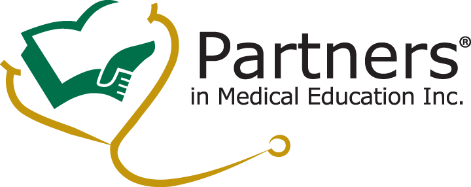 Back to Basics – Intermediate Topics for New CoordinatorsResource ListName: Accreditation Council for Graduate Medical Education (ACGME) URL: https://apps.acgme.orgPurpose:  The definitive source for all information related to accrediting residency training programs. Requirements, applications, templates, learning activities, and general and specific data related to residency and fellowship training programs in the US. Gateway to the Accreditation Data System (ADS) which houses all data related to your residency program and residents. Name: American Association of Medical Colleges (AAMC)URL: https://www.aamc.org/Purpose:  Public & membership only resources for the entire spectrum of medical education including reports, statistics, surveys, processes, policy, and other activities related to innovative medical education and education research. Useful for general and specific information on prospective and current medical students and residents.  Houses the AAMC Survey of Resident/Fellow Stipends and Benefits.Name: American Board of Medical Specialties (ABMS)URL: https://abms.org/Purpose:  The gateway to all specialty boards that are certified by the American Board of Medical Specialties. Each specialty has its own page and information is updated annually. Contains information related to in-training exams, board exams, board eligibility requirements and maintenance of certification.Name: AOA Board Certification URL: https://certification.osteopathic.org/Purpose:  The gateway to all specialty boards that are certified by the American Osteopathic Association. Each specialty has its own page and information is updated annually.  Contains information related to board exams, board eligibility, in-training exams, and maintenance of certification. Name: American Urological AssociationURL: https://www.auanet.org/meetings-and-education/for-residents/urology-and-specialty-matchesPurpose:   Application and matching program for urology residency and fellowships that is separate and distinct from the NRMP.Name: Centers for Medicaid and Medicare ServicesURL: https://cms.govPurpose:  Provides federal policy and potential policy for reimbursement of graduate medical education. All teaching hospitals must follow CMS guidelines to receive payment for training residents.  Rules and regulations are updated regularly on the site. Hint:  search within the site for “graduate medical education” to pull out relevant information.Name: Electronic Residency Application Service (ERAS)URL: https://www.aamc.org/services/eras-for-institutions/program-staffPurpose:  The main application system for students to apply to residencies using the NRMP as their matching system.  Programs have access to applicants’ information and may sort, review, invite, and manage the interview process through the program.  Note that there is an institutional version for the GME office and a program version for individual residency programs. Name: The AMA electronic residency and fellowship database (FREIDA)URL: https://freida.ama-assn.org/Purpose:  Publicly available database for potential residents to search programs by specialty, location and other demographic information.  Students can compare programs, rank by interest or amenities and narrow down their search for programs based on their interest and situation. Name: GME Track®URL: https://www.aamc.org/data-reports/students-residents/report/gme-trackPurpose: Assists GME administrators and program directors in the collection and management of GME data. Contains resident survey information and program information.  Data is available for research and tracking outcomes.  Surveys are completed annually.Name: National Residency Matching Program – (The Match)URL: http://www.nrmp.orgPurpose:  The definitive source for all information related to matching residents and programs in most specialties.  Contains Match agreements, access to the ranking system, and multiple data sets.Name: San Francisco MatchURL: https://sfmatch.org/Purpose:  The application and matching program for ophthalmology and plastic surgery residencies as well as multiple fellowships.  This matching program also uses a different application system – central application service – that is separate and distinct from the NRMP. 